FESTIVAL OF HOPE - COMMISSION OPPORTUNITY: 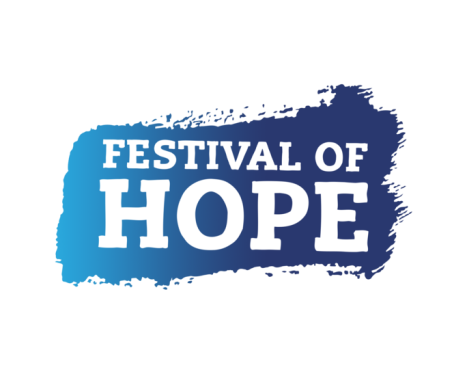 A large piece of street art for Winsford Town Centre.We are looking to commission an experienced street artist to create a piece of street artwork for a subway in Winsford Town Centre.WHO ARE WE?We are Winsford Young Producers. We are a group of young people working on a “Festival of Hope” for Winsford which will reflect on our heritage, as well as creating a message of hope.We would like to work collaboratively with the artist so that the commission accurately reflects our community. We will support through the gathering of materials from our community via social media.ARTIST BRIEFWe would like to commission an artist to work with us to create a new street artwork in the town centre.The design of the piece will be created collaboratively with us, the commissioners, Winsford Young Producers, in partnership with Cheshire West and Chester Council. We want the piece to have a long-lasting legacy in Winsford and we want it to represent Winsford’s past, present and future and create a feeling of hope. We believe that this time of lockdown has created a sense of unity in our community and we want to mark this.We are gathering materials from the community to represent their stories of lockdown, and of the community. A pop-up gallery and a video project will gather artworks, and video clips from the public, whilst we have written a “Poem of Hope” to represent the voices of young people. We would like these materials be used to inform the design of the artwork. The artwork will cover the subway in Winsford which connects the town with the town centre. We wish to take a place that has previously been vandalised and create a space people can be proud of, creating a message of hope for Winsford and bringing people together positively.TIMEFRAMEWe wish to unveil the artwork on the weekend of the 29th & 30th August with a celebration (dependent on government advice at the time).DESIRABLE EXPERIENCE-Experience of working with young people previously-Experience of working collaboratively to co-design and co-create projects-Able to work over video calls-Experience of design, development and delivery of artworks in the public realm-Able to install in a safe, socially distanced manner (guidance will be provided)-Able to travel to Winsford, Cheshire-Current DBS checkThe chosen artist must be willing to apply for an Enhanced DBS Check.  Due to the short time frame, having an up to date DBS check in place would be preferable. SUPPORT STRUCTUREThe artist will report to Winsford Young Producers, who will approve all designs.The group are supported by a Project Producer, who will support the artist as necessary.  HOW TO APPLYIf you’re interested in this commission please send a brief statement (one side of A4 or 2 minutes if recorded) to include:-An example of a piece of work you are most proud of-How would you make this commission into your own?-Why do you want to work on this project?-Top line budget breakdown, including your daily rateApplications can be written, filmed, or an audio recording. They should be sent to festivalofhopecommissions@gmail.com with STREET ART COMMISSION in the title of the email.Any questions can be sent to the above email address, you can also arrange a phone call with the project producer, Cathryn Peach-Barnes, via this email.DEADLINEMidday, 9th July 2020We would like the piece to be delivered by the 31st of August, where it will be revealed to the Winsford community. The first round of shortlisting will be open for two weeks.ARTIST FEEThe budget for this project is: £5,000-6000 (including expenses & dependent on experience).The artist’s fee covers all work relating to the project, the artist will work on a self-employed basis.SELECTION PROCESSThe commission will be selected through open competition.Artist applications will be shortlisted by Winsford Young Producers, who will then be in touch to ask any further questions, if necessary, before selecting a final artist.BACKGROUND TO THE FESTIVAL OF HOPE. The Festival of Hope is a pioneering festival that places young people at the heart of design, making, programming and production.  The Festival of Hope is part of Hope Streets, a five-year project creating a strategic partnership between heritage and youth sectors in the North West, led by Curious Minds and supported with funding from the National Lottery Heritage Fund.  Winsford Young Producers are supported by West Cheshire Museums, a group of museums operated by Cheshire West and Chester Council. The group includes Grosvenor Museum (Chester), Lion Salt Works (Northwich), Weaver Hall Museum (Northwich) and Stretton Water Mill (Malpas). West Cheshire Museums are committed to showing that young people are truly agents of change; by supporting the amazing things that happen when young people have the power to make decisions. 